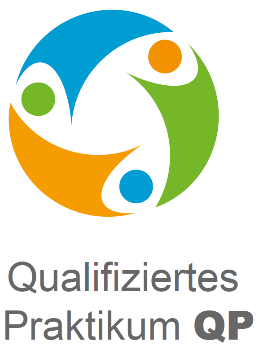 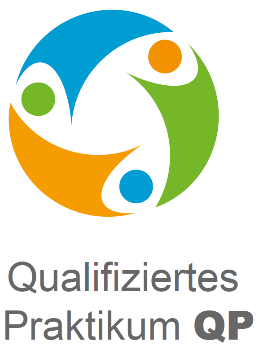 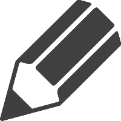 Das hilft dir dabei: Wo (Betrieb) warst du?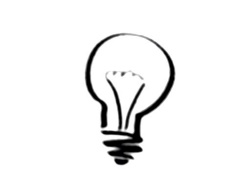 Welchen Beruf hast du kennengelernt?Wie war die Woche für dich? Wie ging es dir dabei?Welche Arbeiten durftest du selbst machen?Welche Werkzeuge/Arbeitsmaterialien hast du benutzt?Wie zufrieden bist du mit deinem Praktikum?____________________________________________________________________________________________________________________________________________________________________________________________________________________________________________________________________________________________________________________________________________________________________________________________________________________________________________________________________________________________________________________________________________________________________________________________________________________________________________________________________________________________________________________________________________________________________________________________________________________________________________________________________________________________________________________________________1. In folgenden Abteilungen habe ich gearbeitet:	Küche	Werkstatt	Büro	Lagerhalle	Verkaufsraum	Weitere: ________________________________2. Das durfte ich alles alleine machen: ______________________________________________________________________________________________________________________________________________________3. Das hat mir in dieser Woche Spaß gemacht, weil:______________________________________________________________________________________________________________________________________________________4. Das hat mir nicht gefallen, weil: ______________________________________________________________________________________________________________________________________________________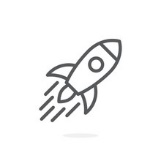 5. Darauf bin ich stolz: ____________________________________________________________________________________________________________________________________________________________________________________________________________________________________________________________________________________________________________6. Welche Stärken an dir hast du in der Woche entdeckt? Was kannst du besonders gut?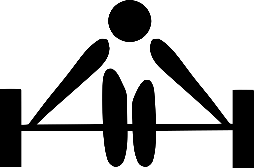 ich bin zuverlässigich kann gut organisierenich bin kreativich bin selbstständigich bin teamfähigich kann gut auf andere Menschen zugehenich kann gut am PC arbeitenich kann gut mit Zahlen und Daten umgehenich kann gut mit Material (Holz, Metall) arbeitenich kann gut an Maschinen arbeitenich bin sportlichich kann gut kochen, backenich kann mich gut um andere Menschen kümmernWeitere: 7. Ich finde den Beruf (nicht) toll, weil: ____________________________________________________________________________________________________________________________________________________________________________________________________________________________________________________________________________________________________________8. Ich kann mir eine Ausbildung in diesem Betrieb vorstellen: Ja		Nein, weil    ___________________________________________________				___________________________________________________				___________________________________________________